第三标包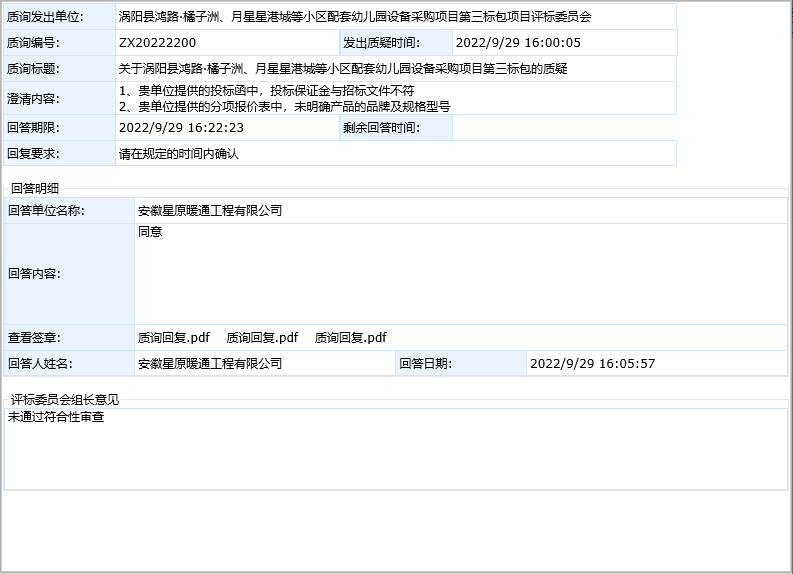 